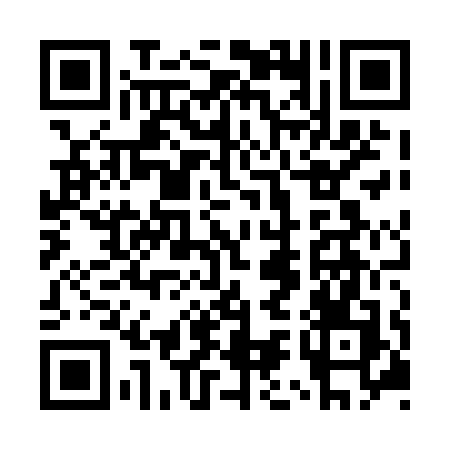 Ramadan times for Goldenburgh, Ontario, CanadaMon 11 Mar 2024 - Wed 10 Apr 2024High Latitude Method: Angle Based RulePrayer Calculation Method: Islamic Society of North AmericaAsar Calculation Method: HanafiPrayer times provided by https://www.salahtimes.comDateDayFajrSuhurSunriseDhuhrAsrIftarMaghribIsha11Mon6:306:307:531:435:447:347:348:5712Tue6:286:287:511:435:457:367:368:5813Wed6:266:267:491:435:467:377:379:0014Thu6:246:247:471:425:487:397:399:0115Fri6:226:227:451:425:497:407:409:0316Sat6:206:207:431:425:507:417:419:0417Sun6:186:187:411:425:517:437:439:0618Mon6:166:167:391:415:527:447:449:0719Tue6:146:147:371:415:537:457:459:0920Wed6:126:127:351:415:547:477:479:1021Thu6:106:107:331:405:557:487:489:1222Fri6:086:087:311:405:567:507:509:1323Sat6:066:067:291:405:577:517:519:1524Sun6:046:047:271:395:587:527:529:1625Mon6:026:027:261:395:597:547:549:1826Tue5:595:597:241:396:007:557:559:1927Wed5:575:577:221:396:017:567:569:2128Thu5:555:557:201:386:027:587:589:2229Fri5:535:537:181:386:037:597:599:2430Sat5:515:517:161:386:048:008:009:2631Sun5:495:497:141:376:058:028:029:271Mon5:465:467:121:376:068:038:039:292Tue5:445:447:101:376:078:048:049:303Wed5:425:427:081:366:088:068:069:324Thu5:405:407:061:366:098:078:079:345Fri5:385:387:041:366:108:088:089:356Sat5:355:357:021:366:118:108:109:377Sun5:335:337:001:356:128:118:119:398Mon5:315:316:591:356:138:128:129:409Tue5:295:296:571:356:148:148:149:4210Wed5:275:276:551:356:158:158:159:44